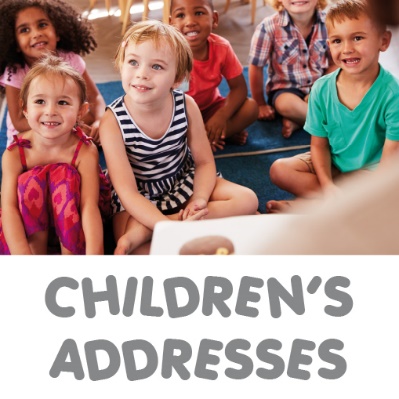 Please refer to Guidelines for Children’s Addresses in Worship document produced by the LCA Department of Liturgics and Grow Ministries - download guidelines here.MAIN POINTYou are the salt of the earthSCRIPTURE FOCUSYou are the salt of the earth. (Matthew 5:13a)AIDSA big poster picture of a salt shaker (or a white board), markers to write on the poster (or board)ADDRESSWhat is your favourite salty food? e.g. Potato chips, seafoodWhat does salt do?e.g. Salt brings out the flavour of the food, makes something bland taste better so we enjoy eating it.Jesus says to his followers ‘You are the salt of the earth’.  What do you think he means by this?Just like the salt brings out the flavour of our food so we enjoy eating it, Jesus says we are to ‘flavour’ the lives of the people around us so they enjoy life even more. As Christians we can flavour the lives of others by the way we live. What are some ways that we could flavour other people’s lives so they may enjoy life even more? We are going to write them on this salt shaker to help us remember how God wants us to treat other people.e.g. read to someone, help with chores, cook a meal or a special treat for someone, help our teachers at kindergarten or school, help a friend, sing someone a song, write someone a card, tell someone your favourite Bible verse, pray for someone.PRAYERLord Jesus, help us to be your salt today, flavouring the world around us with your love and truth so others may enjoy life even more. Amen.You may wish to hand out Growing Faith at Home or another resource before the children return to their seats.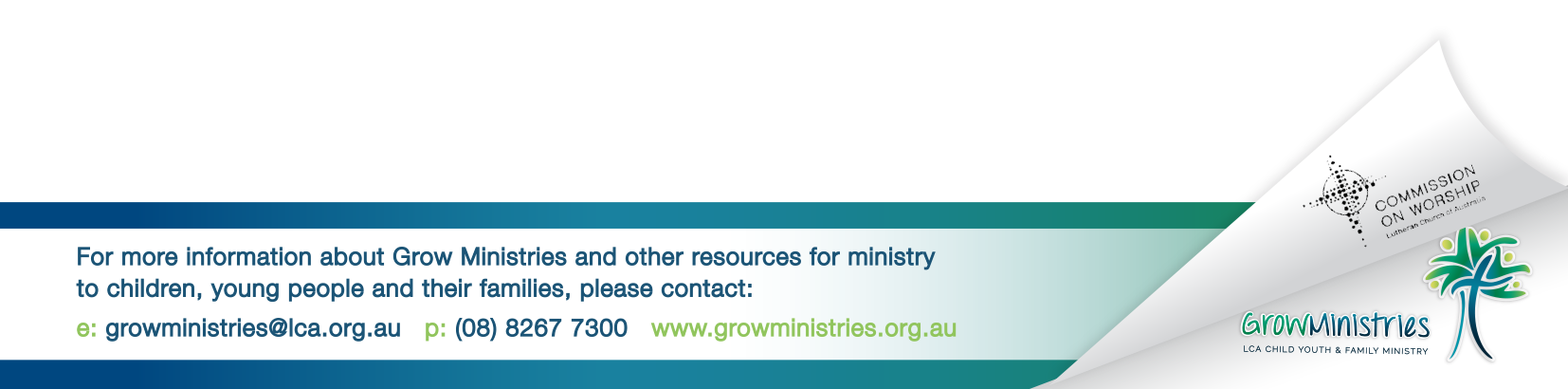 